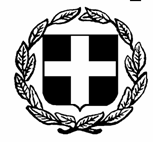 ΕΛΛΗΝΙΚΗ  ΔΗΜΟΚΡΑΤΙΑΠΕΡΙΦΕΡΕΙΑ ΠΕΛΟΠΟΝΝΗΣΟΥΓΕΝΙΚΗ Δ/ΝΣΗ ΕΣΩΤΕΡΙΚΗΣ ΛΕΙΤΟΥΡΓΙΑΣΠΕΡΙΦΕΡΕΙΑΚΗΣ ΕΝΟΤΗΤΑΣ ΑΡΓΟΛΙΔΑΣΔ/ΝΣΗ ΔΙΟΙΚΗΤΙΚΟΥ-ΟΙΚΟΝΟΜΙΚΟΥ                                                       ΤΜΗΜΑ  ΠΡΟΜΗΘΕΙΩΝ                                                         	                                                                                                                         Ταχ.  Δ/νση       : Παρ. Οδός Ναυπλίου-Ν.Κίου	Ταχ.  Κώδικας    : 21100                                                    Τηλέφωνο         : 27523-60402, 401                                                                        Email                : doy@argolida.gr                    2η ΠΡΟΣΚΛΗΣΗ ΕΚΔΗΛΩΣΗΣ ΕΝΔΙΑΦΕΡΟΝΤΟΣ       Η Περιφέρεια Πελοποννήσου, Π.Ε. Αργολίδας απευθύνει πρόσκληση εκδήλωσης ενδιαφέροντος για προμήθεια στεφανιών για τις εορταστικές εκδηλώσεις εθνικού χαρακτήρα της Π.Ε. Αργολίδας για το έτος 2021, σύμφωνα με το Ν.4412/2016, με τη διαδικασία της απευθείας ανάθεσης.        Ο συνολικός προϋπολογισμός ανέρχεται σε χίλια τριακόσια πενήντα έξι ευρώ (1.356,00€) συμπεριλαμβανομένου του ΦΠΑ. Η προσφορά θα δοθεί συνολικά σύμφωνα με το Παράρτημα Ι της παρούσας και θα υπογραφεί σύμβαση.Γίνονται δεκτές προσφορές για το σύνολο των εορταστικών εκδηλώσεων εθνικού χαρακτήρα της Π.Ε. Αργολίδας.Απορρίπτεται Προσφορά η οποία :είναι εναλλακτική, έχει απόκλιση από τα ζητούμενα είδηείναι εκπρόθεσμηεμπεριέχει ασυνήθιστα χαμηλές τιμέςδεν καλύπτει τις συνολικές ποσότητεςξεπερνά τον συνολικό προϋπολογισμό Μειοδότης/ες θα αναδειχθεί ο Οικονομικός φορέας με την πλέον συμφέρουσα οικονομική προσφορά αποκλειστικά βάσει τιμής (χαμηλότερη τιμή). Σε περίπτωση που ο προσφέροντας προτίθεται να αναθέσει ποσοστό της σύμβασης υπό μορφή υπεργολαβίας σε τρίτους, οφείλει να αναφέρει στην προσφορά του το ποσοστό αυτό καθώς και τους υπεργολάβους που προτείνει σύμφωνα με το αρθ.58 του ν.4412/16.Ο κάθε ενδιαφερόμενος οικονομικός φορέας δύναται να απευθύνει και να καταθέσει την προσφορά του έως 11/03/2021, ημέρα Πέμπτη και ώρα 15.00 μ.μ. στο Πρωτόκολλο της Γραμματείας της Δ/νσης Διοικητικού Οικονομικού της Π.Ε. Αργολίδας, με αίτηση η οποία και θα πρωτοκολληθεί ή εναλλακτικά στο e-mail της γραμματείας  gram@argolida.gr .                                                  Με Εντολή Περιφερειάρχη                                                   Παναγιώτη Νίκα                                                   Ο Προϊστάμενος της Δ/νσης                                                     Επαμεινώνδας ΜαυρόγιαννηςΠ Α Ρ Α Ρ Τ Η Μ Α Τ ΑΠΑΡΑΡΤΗΜΑ Ι ΤΕΛΟΣ ΠΑΡΑΡΤΗΜΑΤΩΝΕΟΡΤΕΣ ΕΘΝΙΚΟΥ ΧΑΡΑΚΤΗΡΑΕΙΔΟΣ ΔΑΠΑΝΗΣΠΡΟΥΠΟΛΟΓΙΣΜΟΣ συμπερ/μένου του ΦΠΑΕορτασμός επετείου 25ης Μαρτίου (παρέλαση)Προμήθεια στεφανιών (6 τεμάχια) 135,60 €Εορτασμός ημέρας λήξης Β’ παγκοσμίου πολέμουΠρομήθεια στεφανιών (6 τεμάχια)135,60 €Εκδηλώσεις μνήμης Γενοκτονίας Ελλήνων του ΠόντουΠρομήθεια στεφανιών (6 τεμάχια)135,60 €Εκδηλώσεις μνήμης Γενοκτονίας Ελλήνων της Μικράς ΑσίαςΠρομήθεια στεφανιών (12 τεμάχια)271,20 €Εορτασμός επετείου 28η Οκτωβρίου  (παρέλαση)Προμήθεια στεφανιών (6 τεμάχια)135,60 €Εορτασμός ημέρας Ενόπλων ΔυνάμεωνΠρομήθεια στεφανιών (6 τεμάχια)135,60 €Εορτασμός επετείου Άλωσης του ΠαλαμηδίουΠρομήθεια στεφανιών (12 τεμάχια)271,20 €Εορτασμός ημέρας Εθνικής ΑντίστασηςΠρομήθεια στεφανιών (6 τεμάχια)135,60 €ΠΡΟΜΗΘΕΙΑ ΣΤΕΦΑΝΩΝΣΥΝΟΛΟ1.356,00€συμπερ/μένου του ΦΠΑ 13%